大阪販売士協会・教育事業委員会当協会では販売士の資質向上・メンバー間の交流ならびに会員の拡充をはかるため、販売士塾を開塾しています。塾長は、専門分野・各界で幅広く活躍されている会員にお願いしております。さて、会員の皆様は日常生活やビジネスにおいて、人々の行動を理解し導く方法を知りたいと思いませんか？行動経済学のナッジ理論や仕掛学など、経済学と心理学を活用して、強制ではなく自然にさらに効果的に、他人や自分自身の行動を促すことができます。今年度の販売士塾では、大阪成蹊大学経営学部教授の植田先生から、その具体的な方法について成功事例を紹介しながらわかりやすく解説していただきます。会員の皆様はもちろんのこと、会員外の方も奮って「販売士塾」へのご参加をお待ちしています。   記日　時： ２０２３年１１月１５日（水）１８時１５分から受付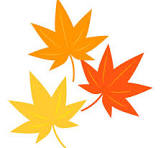 １８時３０分～２０時００分　講義２０時００分～2０時１０分　質疑応答会　場： マイドームおおさか　8階　第６会議室大阪市中央区本町橋２－５　(大阪商工会議所 北隣り)テーマ： 「『行動経済学』を活用したリテールマーケティング」塾　長： 大阪成蹊大学経営学部　教授　植田　真司 氏参加費： 無　料　（会員・非会員ともに）◆◇◆　参　加　申　込　◆◇◆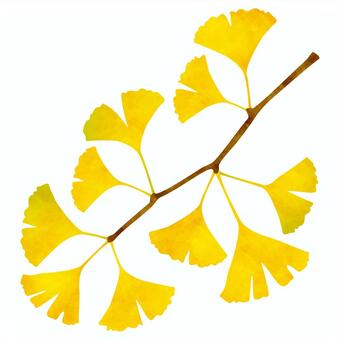 ※ＦＡＸまたはメール添付にてお申込みください。申込締切り１１月１２日（日）　ＦＡＸ：０６－６９４４－６３３０　／　E-mail：daihankyo@osaka.cci.or.jp貴　名：　　　　　　　　　　　　    　　会社名：　　　　　　　　　    　　　　　　　　　  ﾒｰﾙｱﾄﾞﾚｽ：未登録の方のみＴＥＬ：　　　　　　　　　　　    　　　　　　　　　    　　　　　　　　　　　　　　　　※メールアドレスをご記入いただいた方へは、今後メールにてご案内いたします。　既にご登録済みの方（メールでご案内している方）はご記入不要です。※ご記入頂いた情報は、大阪販売士協会からの各種連絡・情報提供に利用させていただくほか、講師に参加者名簿として提供いたします。【事務局】大阪商工会議所　人材開発部　検定担当内　TEL：06-6944-6430